Commonwealth of Massachusetts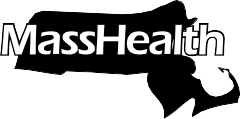 MassHealth Drug Utilization Review ProgramP.O. Box 2586, Worcester, MA 01613-2586Fax: (877) 208-7428 	Phone: (800) 745-7318March 2024 MassHealth Drug ListSummary UpdateMassHealth evaluates the prior authorization (PA) status for drugs on an ongoing basis and updates the MassHealth Drug List accordingly. This Summary Update document identifies changes to the MassHealth Drug List for the rollout effective March 4, 2024.Additional information about these agents may be available within the MassHealth Drug List at www.mass.gov/druglist.AdditionsEffective March 4, 2024, the following newly marketed drugs have been added to the MassHealth Drug List. Abrilada (adalimumab-afzb) – PAadalimumab-aacf, unbranded – PAadalimumab-adaz, unbranded – PAadalimumab-adbm, unbranded – PAadalimumab-fkjp, unbranded – PAAirsupra (albuterol/budesonide) – PA Akeega (niraparib/abiraterone) – PAAmjevita (adalimumab-atto) – PAAustedo XR (deutetrabenazine extended-release) – PAColumvi (glofitamab-gxbm) – PA; MBCyltezo (adalimumab-adbm) – PAElevidys (delandistrogene moxeparvovec-rokl) – PA; CO, MBEpkinly (epcoritamab-bysp) – PA; MBFilspari (sparsentan) – PAHadlima (adalimumab-bwwd) – PAHulio (adalimumab-fkjp) – PAHyrimoz (adalimumab-adaz) – PAIdacio (adalimumab-aacf) – PAIheezo (chloroprocaine ophthalmic gel) – PA Inpefa (sotagliflozin) – PA Iyuzeh (latanoprost solution) – PA Litfulo (ritlecitinib) – PALiqrev (sildenafil oral suspension) – PA Miebo (perfluorohexyloctane) – PA Ngenla (somatrogon-ghla) – PA Opvee (nalmefene nasal spray) – PAQalsody (tofersen) – PA; MBRezzayo (rezafungin) – PARykindo (risperidone 25 mg, 37.5 mg, 50 mg extended-release intramuscular injection) – PARystiggo (rozanolixizumab-noli) – PA; MBSezaby (phenobarbital 100 mg vial); MBVeozah (fezolinetant) – PAVyjuvek (beremagene geperpavec-svdt) – PA; MBVyvgart Hytrulo (efgartigimod alfa and hyaluronidase-qvfc) – PA; MBYcanth (cantharidin) – PA; MBYuflyma (adalimumab-aaty) – PAYusimry (adalimumab-aqvh) – PAZavzpret (zavegepant) – PA Zurzuvae (zuranolone) – PA Effective 12/27/2023, the following preventative therapy has been added to the MassHealth Drug List on March 4, 2024. Ixchiq (chikungunya virus vaccine, live)Change in Prior Authorization StatusEffective March 4, 2024, the following colony stimulating factor agents will no longer require PA. Granix (TBO-filgrastim)Nivestym (filgrastim-aafi)Releuko (filgrastim-ayow)Zarxio (filgrastim-sndz)Effective March 4, 2024, the following diabetic agent will no longer require PA.Zegalogue (dasiglucagon)Effective March 4, 2024, the following inhaled respiratory agent will no longer require PA. Proair Respiclick (albuterol inhalation powder)Effective March 4, 2024, the following compounded pharmaceutical products will require PA.compounded pharmaceutical product with transdermal ROA – PA; CP Effective March 4, 2024, the following inhaled agent will no longer require PA within age limits.fluticasone propionate inhalation aerosol – PA ≥ 5 years; A90Effective March 4, 2024, the following non-stimulant ADHD agent will no longer require PA within age and quantity limits.clonidine extended-release 0.1 mg tablet – PA < 3 years and PA > 4 units/day; A90Effective March 4, 2024, the following cardiovascular agent will no longer require PA.Cardizem CD (diltiazem 360 mg); #, M90Change in Coverage StatusEffective March 4, 2024, the following agents will be available through medical billing only and will no longer be available through pharmacy billing.Enhertu (fam-trastuzumab deruxtecan-nxki) – PA; MBKimmtrak (tebentafusp-tebn) – PA; MBSandimmune (cyclosporine injection); MB Simulect (basiliximab); MBNew or Revised Therapeutic Tables Table 4 – Hematologic Agents - Hematopoietic and Miscellaneous Hematologic AgentsTable 5 – Immunological AgentsTable 6 – Nutrients, Vitamins, and Vitamin AnalogsTable 8 – Opioids and Analgesics Table 9 – Growth Hormones and mecasermin (Increlex)Table 10 – Dermatologic Agents - Acne and RosaceaTable 13 – Lipid-Lowering AgentsTable 14 – Headache TherapyTable 17 – AntidepressantsTable 18 – Cardiovascular AgentsTable 23 – Respiratory Agents - InhaledTable 24 – AntipsychoticsTable 26 – Antidiabetic Agents Table 29 – Anti-Allergy and Anti-Inflammatory Agents - Ophthalmic Table 31 – Cerebral Stimulants and Miscellaneous AgentsTable 32 – Serums, Toxoids, and Vaccines Table 35 – Antibiotics and Anti-Infectives - Oral and InhaledTable 36 – Drug and Alcohol Cessation Agents Table 43 – Pulmonary Hypertension AgentsTable 45 – Beta Thalassemia, Myelodysplastic Syndrome, and Sickle Cell Disease Agents Table 47 – Antifungal Agents - Oral and InjectableTable 49 – Osteoporosis and Bone Metabolism AgentsTable 51 – Antiglaucoma Agents - OphthalmicTable 57 – Oncology AgentsTable 59 – Anesthetics - TopicalTable 61 – Gastrointestinal Drugs - Antidiarrheals, Constipation, and Miscellaneous Gastrointestinal AgentsTable 63 – Dermatologic Agents - Topical Chemotherapy, Genital Wart Treatment, and Miscellaneous Dermatologic AgentsTable 64 – Asthma/Allergy Monoclonal AntibodiesTable 69 – Barbiturates, Benzodiazepines, and Miscellaneous Antianxiety AgentsTable 71 – Pediatric Behavioral HealthTable 72 – Agents Not Otherwise ClassifiedTable 74 – Vesicular Monoamine Transporter 2 (VMAT2) InhibitorsTable 75 – T-Cell ImmunotherapiesTable 76 – Neuromuscular Agents - Duchenne Muscular Dystrophy and Spinal Muscular AtrophyTable 78 – Diabetes Medical Supplies and Emergency TreatmentsTable 79 – Pharmaceutical CompoundsTable 81 – Anti-Obesity AgentsUpdated and New Prior Authorization Request Forms Effective February 9th, 2024, all PA Request Forms were updated with revised Plan Contact Information section. All PA Request Forms have been updated with revised Prescriber Information section, effective March 4th, 2024.  The following PA Request Forms are new or have additional updates.Antidepressant Prior Authorization RequestAntidiabetic Agents Prior Authorization Request Anti-Obesity Agents Prior Authorization RequestAntipsychotic Prior Authorization Request Asthma/Allergy Monoclonal Antibodies Prior Authorization RequestBenzodiazepines and Other Anti-Anxiety Agents Prior Authorization RequestBeta Thalassemia, Myelodysplastic Syndrome, and Sickle Cell Disease Agents Prior Authorization RequestBreast Cancer Agents Prior Authorization RequestCerebral Stimulant and ADHD Drugs Prior Authorization RequestDermatological Agents (Topical Chemotherapy and Genital Wart Therapy) Prior Authorization Request Diabetes Medical Supplies Prior Authorization RequestGlaucoma Agents Prior Authorization Request Growth Hormone and Increlex Prior Authorization RequestHeadache Therapy (Calcitonin Gene-Related Peptide (CGRP) Inhibitors) Prior Authorization RequestHepatitis Antiviral Agents Prior Authorization RequestInhaled Respiratory Agents Prior Authorization RequestLipid-Lowering Agents Prior Authorization RequestNeuromuscular Agents Prior Authorization RequestOphthalmic Anti-Allergy and Anti-Inflammatory Agents Prior Authorization RequestOpioid Dependence and Reversal Agents Prior Authorization Request Opioids/Acetaminophen Analgesic Prior Authorization RequestOral/Injectable Antifungal Agents Prior Authorization Request Osteoporosis Agents and Calcium Regulators Prior Authorization RequestProstate Cancer Agents Prior Authorization Request Pulmonary Hypertension Prior Authorization Request T-Cell Immunotherapies Prior Authorization RequestTargeted Immunomodulators Prior Authorization RequestVesicular Monoamine Transporter 2 (VMAT2) Inhibitors Prior Authorization RequestUpdated MassHealth Brand Name Preferred Over Generic Drug ListThe MassHealth Brand Name Preferred Over Generic Drug List has been updated to reflect recent changes to the MassHealth Drug List.Effective March 4, 2024, the following agents will be added to the MassHealth Brand Name Preferred Over Generic Drug List. Risperdal Consta (risperidone 12.5 mg, 25 mg, 37.5 mg, 50 mg extended-release intramuscular injection) – PA < 6 years and PA > 2 injections/28 days; BPEffective March 4, 2024, the following agents will be removed from the MassHealth Brand Name Preferred Over Generic Drug List. Finacea (azelaic acid gel) – PA; A90 Lotronex (alosetron) – PA Updated MassHealth 90-day InitiativeThe MassHealth 90-day Initiative has been updated to reflect recent changes to the MassHealth Drug List.Effective March 4, 2024, the following agents may be allowed or mandated to be dispensed in up to a 90-day supply, as indicated below. Adek Gummies (multivitamins/zinc gummy) – PA; M90Carospir (spironolactone suspension) – PA; M90Condylox (podofilox); #, A90Livalo (pitavastatin calcium) – PA; M90Prolensa (bromfenac 0.07%); BP, A90Updated MassHealth Over-the-Counter Drug ListThe MassHealth Over-the-Counter Drug List has been updated to reflect recent changes to the MassHealth Drug List.Updated MassHealth Supplemental Rebate/Preferred Drug ListThe MassHealth Supplemental Rebate/Preferred Drug List has been updated to reflect recent changes to the MassHealth Drug List.Effective March 4, 2024, the following calcitonin gene-related peptide inhibitor will be added to the MassHealth Supplemental Rebate/Preferred Drug List. Qulipta (atogepant) PD – PA Effective March 4, 2024, the following growth hormone agent will be added to the MassHealth Supplemental Rebate/Preferred Drug List. Skytrofa (lonapegsomatropin-tcgd) PD – PA MassHealth Supplemental Rebate/Preferred Non-Drug Product ListThe MassHealth Supplemental Rebate/Preferred Non-Drug Product List documents non-drug
products, including any applicable PA requirements, for which MassHealth has either entered into
a supplemental rebate agreement with non-drug product manufacturers or designated a particular non-drug product as preferred based on net costs to MassHealth, allowing MassHealth the ability to provide coverage
of medical products at the lowest possible costs. Updated MassHealth Pharmacy Operational PageThe MassHealth Pharmacy Operational Page has been updated to reflect recent changes to the MassHealth Drug List.Updated MassHealth Quick Reference Guide The MassHealth Quick Reference Guide has been updated to reflect recent changes to the MassHealth Drug List.Updated and New Pharmacy InitiativesConcomitant Opioid and Benzodiazepine InitiativeOpioid and Pain InitiativePediatric Behavioral Health Medication InitiativeUpdated MassHealth Acute Hospital Carve-Out Drugs List The MassHealth Acute Hospital Carve-Out Drugs list has been updated to reflect recent changes to the MassHealth Drug List.Deletions The following drugs have been removed from the MassHealth Drug List because they have been discontinued by the manufacturer. Adalat (nifedipine tablet); #, M90Adhansia XR (methylphenidate extended-release) – PAAdzenys ER (amphetamine extended-release 1.25 mg/mL oral suspension) – PAAlbenza (albendazole); #, A90Aldactazide (spironolactone/hydrochlorothiazide); #, M90Aldara (imiquimod 5% cream); #, A90Brisdelle (paroxetine mesylate capsule) – PA; A90Intron A (interferon alfa-2b)metoprolol/hydrochlorothiazide; A90Navelbine (vinorelbine); #Ranexa (ranolazine extended-release tablet); #, A90Seconal (secobarbital)Tranxene (clorazepate) – PA Vecamyl (mecamylamine) – PAVerelan (verapamil capsule); #, M90The following drugs have been removed from the MassHealth Drug List. MassHealth does not pay for drugs that are manufactured by companies that have not signed rebate agreements with the U.S. Secretary of Health and Human Services. Catapres-TTS (clonidine patch) – PA; A90Corrections / ClarificationsThe following drugs have been added to the MassHealth Drug List. These changes do not reflect any change in MassHealth policy. Adek Gummies (multivitamins/zinc gummy) – PA; M90Enemeez Plus (docusate/benzocaine enema); A90nitroglycerin injectionThe following drug has been added to the MassHealth Drug List. This change does reflect a change in MassHealth policy. Ketalar (ketamine injection) – PA; MBThe following listings have been clarified. This change does reflect a change in MassHealth policy.compounded pharmaceutical product with a total allowed ingredient cost < $100 and non-topical/non-transdermal ROA; CPThe following listings have been clarified. These changes do not reflect any change in MassHealth policy. Cardizem CD (diltiazem extended-release capsule); #, M90Clorotekal (chloroprocaine injection); MBEnemeez (docusate sodium enema); A90fluticasone propionate inhalation powder – PA; A90Istodax (romidepsin lyophilized) – PA; MB Nesacaine (chloroprocaine vial); MB phenobarbital tablet, solution, injectionRisperdal Consta (risperidone 12.5 mg, 25 mg, 37.5 mg, 50 mg extended-release intramuscular injection) – PA < 6 years and PA > 2 injections/28 days; BPromidepsin non-lyophilized – PA; MB Sandimmune (cyclosporine capsule); #, A90MassHealth Formulary and Benefit InformationThe MassHealth Formulary and Benefit (F&B) Information contains data to aid in determination of medication selection for a member considering benefit coverage restrictions and to assist in electronic prescribing of medications, and is available on the Downloads page of the MassHealth Drug List webpage at: https://mhdl.pharmacy.services.conduent.com/MHDL/pubdruglistpdf.doAbbreviations, Acronyms, and Symbols # This designates a brand-name drug with FDA “A”-rated generic equivalents. PA is required for the brand, unless a particular form of that drug (for example, tablet, capsule, or liquid) does not have an FDA “A”-rated generic equivalent. MB This drug is available through the health care professional who administers the drug or in an outpatient or inpatient hospital setting. MassHealth does not pay for this drug to be dispensed through the retail pharmacy. If listed, PA does not apply through the hospital outpatient and inpatient settings. Please refer to 130 CMR 433.408 for PA requirements for other health care professionals. Notwithstanding the above, this drug may be an exception to the unified pharmacy policy; please refer to respective MassHealth Accountable Care Partnership Plans (ACPPs) and Managed Care Organizations (MCOs) for PA status and criteria, if applicable.PA Prior authorization is required. The prescriber must obtain prior authorization for the drug in order for the provider to receive reimbursement. Note: PA applies to both the brand-name and the FDA “A”-rated generic equivalent of listed product. A90 Allowable 90-day supply. Dispensing in up to a 90-day supply is allowed. May not include all strengths or formulations. Quantity limits and other restrictions may apply. BP Brand Preferred over generic equivalents. In general, MassHealth requires a trial of the preferred drug or clinical rationale for prescribing the non-preferred drug generic equivalent.CO Carve-Out. This agent is listed on the Acute Hospital Carve-Out Drugs List and is subject to additional monitoring and billing requirements.M90 Mandatory 90-day supply. After dispensing up to a 30-day supply initial fill, dispensing in a 90-day supply is required. May not include all strengths or formulations. Quantity limits and other restrictions may also apply. PD Preferred Drug. In general, MassHealth requires a trial of the preferred drug or clinical rationale for prescribing a non-preferred drug within a therapeutic class.CP Compounded pharmaceutical products with a total allowed ingredient cost greater than or equal to $100 require PA. In addition, compounded pharmaceutical products with topical route or transdermal route of administration (ROA) require PA. The following ROAs are excluded from the PA requirement for products with a total allowed ingredient cost greater than or equal to $100: infusion, intravenous, intravenous piggyback, intravenous push, subcutaneous. Compounded pharmaceutical products utilizing any PA-requiring agent or not covered ingredient as part of the compound require PA.